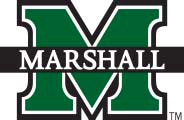 Marshall UniversityCollege of Education and Professional DevelopmentDOCTORAL PROGRAM OF STUDY (2011 COHORT)Name							 Student ID Number _____________Email Address 											Mailing Address: Street 										City 							 State 		  Zip 				Phone: (home)			(work)	                              (cell)                                	                                              Major:	□ Educational Leadership □ Curriculum and InstructionCommittee Chair: 											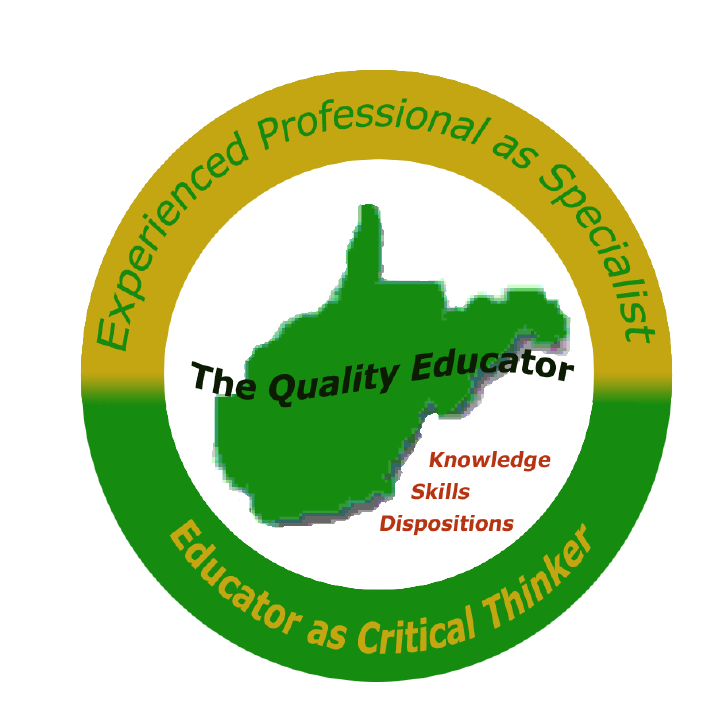 Major Area _____________________________________________Total hours in the major and area of emphasis (minimum 42 hours) ___________ (does not include research hours)Research and Support Courses   Total hours in the Research and Support Area (22 hours) _____________ (does not include dissertation research hours)NOTES:The signatures below designate the acceptance of the preceding Doctoral Program of Study, including any variations noted:11/12Course NumberCourse TitleTerm Completed Hours CreditATE 689Grant Writing3 CI 676Program Evaluation3CI 677Writing for Publication3CI 701Curriculum Development3CI 702Curriculum Theories3CI 703Theories, Models, and Research of Teaching3CI 706Multicultural Education3CI 707Curricular Change3CIEC 700Technology and Curriculum3CIEC 715Online Development and Delivery3LS 705Administrative Theories3LS 707Ethical Theories3LS 710Principles of Leadership3LS 740Education Law 3Course NumberCourse TitleTerm CompletedHours CreditEDF 517Statistical Methods3EDF 625Qualitative Research in Education3EDF 711Survey Research in Education3LS 703Research Design3LS 719Introduction to Doctoral Studies (Sessions are held at Doctoral Seminars; attendance at 3 LS 719 sessions is mandatory)1LS 765Advanced Research3LS 776Computer Analysis3EDF 679 Problem Report 3Course NumberCourse TitleTerm(s) CompletedHours CreditCI/LS 797Dissertation Research12 hours minimumType or Printed NameSignatureDate_________________________________________________________________________Committee Chairperson major area___________________________________________________________________________Committee Member major area____________________________________________________________________________Committee Member area of emphasis____________________________________________________________________________Committee Member optional____________________________________________________________________________External Committee Member ________________________________________________________________________________Student_________________________________________________________________________________Program Director(Ed. Leadership – Dr. Mike Cunningham)(C&I – Dr. Lisa Heaton)Dr. Cynthia Kolsun______________________________________________________________Doctoral Program CoordinatorDr. Teresa Eagle_________________________________________________________________COEPD Dean